Обработка печати ценников этикеток. Требуется на базе типовой обработки для Розница Магазин одежды и обуви 2.2.12.30 создать внешнюю.Обработка должна добавляться в 1с через дополнительные обработки.Если признак, Старая цена установлен, рассчитывается старая цена и процент скидки.В шаблон ценника\этикетки, требуется добавить цена старая, процент скидкиЦена старая это предыдущая цена относительно текущей. Процент скидки – разница в процентах между старой ценой и новой, округление до десятых, по математике.Старая цена и процент скидки, выводится если признак Старая цена, установлен.Фиктивная скидка.Признак Фиктивная скидка установлен и признак Старая цена установлен. Цена старая рассчитывается, как цена текущая + процент скидки из формы (число)  + округление (кратно 10,50,90,100). 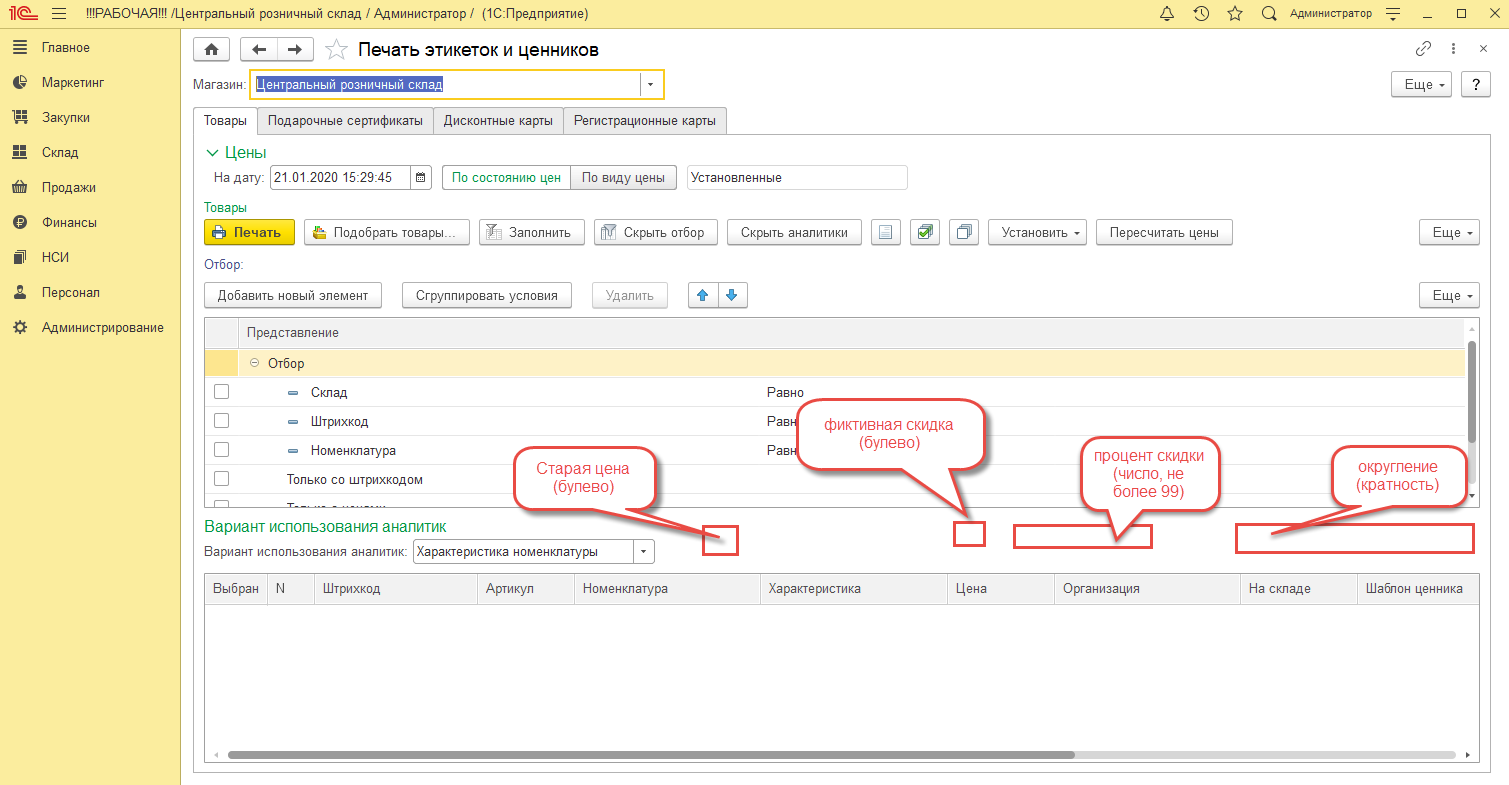 